Муниципальное бюджетное общеобразовательное учреждениеосновная общеобразовательная школа с. Новое ШаткиноКамешкирского района Пензенской области Средства невербального общенияна примере русского и немецкого языковАвтор работы: Сокова Дарья ученица 7 классаМБОУ ООШ с. Новое Шаткино                                                             Научный руководитель: Граушкина Светлана  Михайловна                                                              учитель немецкого языка МБОУ ООШ                                                                     с. Новое Шаткино Камешкирского районаШаткино2021ОглавлениеВведение                                                                                                     3 – 5 Глава 1. Средства невербальной коммуникации  на и русского  и немецкого языков                                                                                                          6 -11     1.1. Что относится к понятию «невербальные средства общения»?      6 - 9                                                                          1.2. Особенности невербального общения в процессе  межкультурной коммуникации немцев и русских                                                              9 -12                                                                                   Глава 2. Особенности невербального общения между русскими и немцами                                                                                                      13-19     2.1. Сравнительный анализ жестов  в русском и немецком исполнение                                                                                                  13- 17                                                                                                  2.2. Результаты исследования                                                               17-19                                                            Заключение                                                                                                20 –21 Литература                                                                                                 22 –22Приложение                                                                                                23- 27Введение        В качестве иностранного языка в школе я изучаю немецкий язык. На уроках мы читаем, пишем и разговариваем  на немецком языке. Мне очень нравится говорить на немецком языке.   После школы я планирую продолжить изучение немецкого языка. Общение с людьми из разных стран становится необходимостью для развития современного человека, который хочет сделать карьеру.    Германия является    одним из главных  деловых партнёров России.  В рамках сотрудничества,  между странами  происходит обмен школьниками (der Schuleraustausch),студентами и специалистами из различных областей. Изучая немецкий язык, мы обратили   внимание, что знание языка не достаточно для понимания немцев и их менталитета. Совершая заочные экскурсии по землям Германии и используя материалы немецкого телеканала «DW» и сайта немецкой школы «Staatliche Wirtschaftsschule» из города Бад  Ноештадт,   мы познакомились  с традициями и обычаями немецкого народа. Учитель немецкого языка обращает наше внимание на манеру поведения героев, выражения лиц, жесты, одежду. Всё это относится к невербальным средствам общения. Невербальные средства общения или   «язык жестов» играет важную роль  при  общении между людьми из разных стран. Человек, который не знает значения жестов народа другой страны,  при общении с  ними рискует  быть неправильно понятым. Я считаю,  что  такое  явление, как невербальные средства общения -  очень важная и интересная тема,  требующая  изучения.             Актуальность: материал работы поможет   правильно использовать невербальные средства   в общении русских и немцев.  Очень важно, чтобы люди знали значение используемых жестов. Данная работа поможет им в этом.           Цель данной работы: выявить различия и сходства невербальных средств общения русских и немцев.            Были определены  следующие задачи:1. Изучить  литературу  и проанализировать материала на сайтах в Интернете по данной теме;2. Определить  функции невербальных средств общения  и их роль в коммуникации;3. Сравнить значение жестов, используемых немцами и русскими;4. Провести  исследование по теме «Знают ли обучающиеся МБОУ ООШ с.Новое Шаткино значение жестов носителей немецкого языка?»         Объектом исследования являются: жесты, используемые  русскими   и немцами.           Предмет исследования: анализ жестов, используемых немцами и русскими.           Гипотеза: я предполагаю: если выяснить особенности невербальных средств общения немцев и русских, это сыграет важную роль для дальнейшего сотрудничества в различных областях  и  успешного взаимопонимания.           Для написания работы были использованы следующие  методы:1. Поисковый метод  для  сбора материала.2. Метод систематизации и классификации собранного материала.3. Метод исследования и обработки материала.      Исходя из темы, целей и задач, структура работы такова – введение, основная часть  и заключение.       Чтобы общаться с немцами и достигать взаимопонимания, необходимо знать  вербальный и невербальный  языки народа - носителя немецкого языка, а также культуру и традиции страны.        Таким образом, знание невербальных средств общения народа другой страны, в данном случае Германии очень важно для успешного сотрудничества,    это позволит установить дружеские  отношения, избежать «культурного шока» и неприятных ситуаций, а также поможет для развития общения.  Данная работа может использоваться как страноведческий материал на уроках немецкого языка.Глава 1. Средства невербальной коммуникации  на примере русского и немецкого языков1.1. Что относится к понятию «невербальные средства общения»        Что же такое общение? По определению Рогова Е.Н. «Общение-передача информации от человека к человеку, специфическая форма взаимодействия людей в процессах их познавательно-трудовой деятельности. Говоря о коммуникативной или информационной стороне общения, мы, прежде всего, имеем в виду обмен между людьми различными знаниями, представлениями, идеями, чувствами, установками».[3]В процессе общения люди знакомятся друг с другом, выявляют   индивидуальные особенности  собеседника.  По   форме    разговора   можно судить   о коммуникативных умениях, о характере человека и   об общей культуре и грамотности.  В процессе взаимодействия, также   важное место занимает невербальное общение. Что же такое невербальное общение? Горелов И. Н.  даёт следующее определение «Невербальное общение – это такой вид общения, для которого является характерным использование   невербального поведения и невербальной коммуникации в качестве главного средства передачи информации, организации взаимодействия, формирования образа и понятия о партнёре, осуществления влияния на другого человека» [1].  Невербальное общение называют ещё «языком жестов», который   опирается  не на слова или другие речевые символы. Это неречевая форма общения  включает  в себя жесты, мимику, позы, визуальный контакт, тембр голоса, прикосновения. Мы часто применяем этот способ общения, встречаясь с друзьями, родственниками, знакомыми или просто с человеком на мгновение. И хотя мнения специалистов в оценке точных цифр расходятся, можно с уверенностью сказать, что более половины межличностного общения  приходится на общение невербальное. Поэтому слушать собеседника означает также понимать язык жестов. Альберт Мейробян обнаружил, что с помощью слов передается 7 % информации, звуковых средств- 38%, мимики, жестов, позы- 55%. Поскольку больше всего информации мы получаем при  использовании невербальных средств общения, очень важно знать способы её передачи. По словам наших соотечественников, проживающих в Германии: «Даже не владея немецким языком, можно многое понять из того, что имеет в виду немец, с которым вы пытаетесь общаться. Оказывается, общаться с ними можно и без знания немецкого языка - посредством так называемой невербальной коммуникации, то есть с помощью мимики и жестов. Правда, они у немцев весьма специфические. И чтобы избежать при общении с ними недоразумений, надо разобраться в основных тонкостях невербального общения с жителями» [8].. Если мы достаточно внимательно относимся к нашему собеседнику, и знаем значения средств невербального значения, которые он употребляет, то вскоре начнем понимать истинные мотивы его поступков и действий. Mit den Fingern schnalzen  – в немецкой традиции этот жест используется для привлечения внимания, например, официанта в ресторане, иногда употребляется нетерпеливыми школьниками с целью обратить на себя внимание учителя. В русской традиции значение жеста «щёлкать пальцами» - выражение радости, одобрения, а также досады, ошибки.  Возможность достижения глубокого взаимопонимания стремительно возрастает в тех случаях, когда  собеседники настроены на эффективное взаимодействие.. Учёные   изучали невербальные аспекты коммуникации с начала 1960-х годов. Профессор Бердвисл исследовал  роль невербальных средств в общении людей. Он установил, что в среднем человек говорит словами только в течение 10-11 минут в день, и что каждое предложение в среднем звучит не более 2,5 секунд, словесное общение в беседе занимает менее 35%, и более 65% информации  передается с помощью невербальных средств общения. Поэтому слушать собеседника означает также понимать язык жестов.                  Следовательно, делаем вывод, как  важно знать культуру не только вербального, но и невербального общения другой нации. Любые отклонения от традиций могут привести к  серьезным осложнениям или даже конфликтами, которые могут породить неверные выводы в отношении вас и ваших намерений.1.2. Особенности невербального общения в процессе межкультурной коммуникации немцев и русских    Психологи и лингвисты обратили  внимание на межкультурные различия в невербальном поведении людей  разных  национальностей. В данной главе мы проанализируем значение средств невербального значения, используемых  немцами и русскими. Активное использование невербалики должно вести к улучшению коммуникации.    В невербальном общении имеют значение цвет одежды, манера ее носить. Просматривая передачи телеканала «DW», можно наблюдать следующие различия в одежде между немцами и русскими: у немцев преобладают спокойные тона: коричневые, желтые, бежевые цвета. Наших соотечественников в Германии удивляет манера немцев носить обувь: при входе в дом они часто не снимают обувь. Обычно, обувь не снимается в гостях, за столом. Это объясняется тем, что на улицах Германии так же чисто, как и дома. Типичны ситуации, когда немцы с шампунем отмывают площадки рядом с домом. {5}     Анализируя фотографии  на сайте немецкой школы,   наблюдаем, что у немцев в подростковом и юношеском возрасте внешне  различия менее выражены{7}. В Германии девушки так же, как и юноши, носят брюки, прически их могут быть совершенно одинаковыми. Немецкие девушки мало  пользуются косметикой,  жесты одинаковы.  С возрастом  эти различия у немцев усиливаются. Например, пожилые женщины начинают пользоваться парфюмерией и косметикой, надевают украшения, ведут себя более женственно. О возрастных различиях можно сказать, что немцы выглядят более моложаво, чем их российские сверстники, что объясняется,  возможно, более высоким уровнем жизни, более комфортными и спокойными условиями проживания.           Личная дистанция позволяет хорошо проследить различие в поведении немцев и русских, которые совершенно по-разному воспринимают окружающее пространство. Например, личная дистанция у немцев распространяется на расстояние вытянутой руки. Если кто-то без согласия вторгается в эту зону, то это считается неуважением к собеседнику. В России личное пространство заметно меньше. Большинство русских может находиться в непосредственной близости друг от друга, не испытывая какого-либо дискомфорта. Поэтому многие русские отмечают у немцев боязнь физического прикосновения. Это особенно заметно, например, в общественном транспорте, когда немцы начинают беспокойно оглядываться при тесном контакте с пассажиром. Источником непонимания между людьми может стать рукопожатие, которое кажется одинаковым в немецкой и русской культурах. Так, рукопожатие у русских является прерогативой мужчин, а женщины, как правило, не входят в круг лиц, с которыми принято здороваться за руку. В немецкой культуре такое поведение может быть воспринято как        неуважение к женщине. Рукопожатие расценивается, как нормальное явление и принято у немецких женщин. Выражение глаз является одним из наиболее информативных невербальных средств общения. У немцев в отличие от наших соотечественников самодостаточный, ни в ком не нуждающийся, полный достоинства взгляд.      Русским кажется, что мимика у немцев невыразительная, выражение лица выглядит застывшим. С точки зрения немцев, лица русских излишне подвижны, иногда до неприличия. Подавляющее большинство немцев - это довольные, улыбающиеся, спокойные, ничем не озабоченные люди, счастливые лица. Тогда как в России картина меняется с точностью наоборот. Люди куда-то спешат, выражения лиц сосредоточенные, хмурые, тревожные, чем-то недовольные. Это поражает и заставляет задуматься о внутреннем состоянии людей России        Акустические (не связанные с речью) невербальные средства общения — смех, плач, кашель, скрежет зубов, храп и т. д. Для немцев обычным является в общественном месте громко сморкаться, жевать, шуршать фантиками, обертками. У русских социально не одобряется открытое и непосредственное выражение естественных проявлений. Тактильные средства невербального общения — пожатие руки, хлопанье по плечу, поцелуй, контактный танец, объятия. У наших соотечественников более распространены тактильные контакты, у немцев же они вовсе не приняты. Запах — духи, алкоголь, индивидуальный запах человека, запах окружающей среды. У немцев преобладают запахи искусственные: парфюмерии, освежителей воздуха, дезодорантов. Для русских более характерны естественные запахи.  Из выше сказанного следует, как важно учиться понимать язык невербального общения. Во-первых, словами можно передать только фактические знания,  чтобы выразить чувства, одних слов часто бывает недостаточно. Во-вторых, знание «немого языка» показывает, насколько мы умеем владеть собой. Невербальный язык скажет о том, что люди думают о нас в действительности.        И, наконец, невербальное общение ценно особенно тем, что оно спонтанно и проявляется бессознательно.       Как уже было сказано, существует большое количество различий на невербальном уровне между русской и немецкой культурой. Только знание различий поможет стереть барьеры, возникающие в процессе общения. И общение станет более продуктивным, ясным, запоминающимся и понятным для обеих сторон общения.2. Глава. Особенности невербального общения   между русскими и немцами2.1. Сравнительный анализ жестов  в русском и немецком   исполнении     Представьте, что бы вы делали, как общались с людьми, если бы попали в страну, язык которой вам неизвестен. Как вы  найдёте нужный адрес? Как сообщите, что вам необходимо? Правильно, с помощью жестов.    Что же такое жест?  В словаре Ожегова даётся следующее определение «Жест (от лат. gestus – движение тела) – определенное действие или движение человека, имеющее свое значение или смысл, т. е. являющееся знаком или символом» {2}. Язык жестов можно считать международным, так как он понятен и общедоступен. Это доказал немецкий ученый Карл Леонхард, который в течение долгих лет собирал, изучал и описывал выразительные движения людей (пантомимику, мимику, жестикуляцию и т. д.). Жесты - это разнообразные движения руками и головой. Язык жестов - самый древний способ достижения взаимопонимания. В различные исторические эпохи и у разных народов были свои общепринятые способы жестикуляции. В настоящее время даже предпринимаются попытки создать словари жестов. О той информации, которую несет жестикуляция, известно довольно много. Прежде всего, важно количество жестикуляции. У разных народов выработались и вошли в естественные формы выражения чувств различные культурные нормы силы и частотности жестикуляции. Считается, что жесты имеют социальное происхождение, и поэтому        межкультурные различия проявляются в них особенно ярко.          В использовании жестов в немецком и русском коммуникативном поведении  лингвисты выделили 4 группы жестов:. 1. Жесты, совпадающие по смыслу и исполнению.2. Жесты, совпадающие по смыслу, но расходящиеся по исполнению3. Жесты, расходящиеся в смыслах при совпадающем исполнении.4. Жесты, которые отсутствуют в коммуникативном поведении носителей русского языка.          Жесты, совпадающие по смыслу и исполнению.         К таким жестам относятся приветствие – пожать кому-то руку, кивнуть головой, снять шляпу, обнять. (die Hand geben, reichen; mit dem Kopf nicken; den Hut abnehmen).   Прощание – поцеловать в щёки, пожать руку. (die Hand drücken; auf die Wange küssen).    Знакомство – сделать небольшой поклон. (sich verbeugen).  Положительная реакция – улыбаться, хлопать в ладоши, дружески похлопать по плечу.  (lächeln; Beifall klatschen; freundlich auf die Schulter klopfen).   Отрицательная реакция – пожимать плечами, кривить рот, морщить нос. (die Achseln zucken; den Mund verziehen; die Nase rümpfen). Удивление – делать большие глаза. (große Augen machen)          Жесты, совпадающие по смыслу, но разные по исполнению. (Приложение 1, с.23) Jemandem eine Kusshand zuwerfen  – послать воздушный поцелуй. Чтобы послать воздушный поцелуй, немцы  целуют кончики пальцев с внутренней стороны и завершают  взмахом руки вверх с поднятой ладонью. У русских   такой жест завершается отводом ладони вправо приблизительно до уровня глаз.   Jemandem mit offener Hand winken. При приветствии и прощании у носителей немецкого языка рука согнута в локте, кисть производит лёгкие движения из стороны в сторону или то же движение производится вытянутой рукой. У носителей русского языка рука движется (помахивает) вперёд-назад.  Den Daumen drücken (halten) – «держать кулачки», желать удачи. В немецкой традиции большой палец находится внутри кулака, а в русской – снаружи. При этом этот же жест в России может выражать угрозу.   Для привлечения внимания на собрании поднимают руку. При этом в немецком жесте ладонь обращена вперёд, в русском – повёрнута ребром вперёд.  При счёте на пальцах в немецком жесте согнутые пальцы левой руки, начиная с большого пальца, разгибают пальцами правой руки, сложенными в щепоть. В русском жесте пальцы, начиная с мизинца, сгибают.  Жест удивления у немцев die Hände über dem Kopf zusammenschlagen  – всплеснуть руками, вскинув их над головой от удивления, ужаса. У русских этот жест производится на уровне груди. Имеются особенности и в исполнении отрицательных жестов. Jemandem mit dem Zeigefinger drohen – грозить пальцем кому-то. У немцев рука согнута в локте, обращена ладонью к говорящему, указательный палец вытянут, остальные сомкнуты, кисть производит краткие отрывистые движения слева на право. При исполнении русского жеста ладонь обращена ребром к говорящему, кисть двигается вперед-назад.         Жесты, разные по смыслу, но одинаковые по исполнению.       (Приложение 2, с.24 ) Использование жеста mit Handschlag в немецкой традиции употребляется в ситуациях при приветствии и прощании (begrüßen, sich verabschieden). В то же время в русском языке выражение бить/ударять по рукам имеет значение «заключить сделку».     Den Zeigefinger heben – поднять руку с вытянутым вверх указательным пальцем – жест немецкого ученика в школе для привлечения внимания учителя. В русской традиции это подчёркивание самого главного смысла в речи.          Жесты, которые отсутствуют у русских. (Приложение 3, с.24)          Mit den Fingerknöcheln auf die Tischplatte klopfen  – стучать костяшками пальцев по столу. Так немецкие студенты традиционно приветствовали профессоров и преподавателей в университете. В настоящее время этот жест стал реже употребляться в высшей школе. Постучав по столу костяшками пальцев, можно приветствовать компанию за столиком кафе. Mit den Füßen trampeln – топать ногами – выражение положительной оценки, приветствия в цирке, варьете (но не на концерте!).   Mit den Füßen scharren – шаркать ногами – выражение отрицательной оценки, возможно в студенческой аудитории. Eine anerkennende Geste machen – жест, выражающий высокое качество, положительную оценку. Большой и указательный пальцы образуют кольцо, остальные пальцы отставлены. Рука поднимается до уровня глаз, ладонь слегка двигается вперёд-назад, после чего рука опускается.    Sich an die Stirn schlagen – ударить себя ладонью по лбу – имеет значение «вспомнить». Фамильярный жест sich an die Stirn tippen  – постучать пальцем по лбу – показывает собеседнику, что он «не в своём уме».    Ein Rübchen schaben – дразнить. Указательные пальцы трут друг о друга.   Eine verneinende Geste – жест, означающий отрицание, неприемлемость. Правая рука вытянута вперёд на уровне груди, ладонь обращена тыльной стороной к говорящему, указательный палец вытянут, остальные сомкнуты, кисть производит краткие, отрывистые движения слева на право.         У носителей русского языка есть похожие жесты, однако с совершенно другими значениями. Постучать рукой по столу – призыв соблюдать тишину. Топать ногами на кого-либо – выражение угрозы, возмущения. Поднять палец – подчеркнуть самое главное. Тереть лоб рукой – попытка вспомнить забытое. Крутить пальцем у виска – показать собеседнику, что он «не в своём уме».     Исходя из вышесказанного следует, что при общении с немцами необходимо учитывать особенности немецкой культуры и стили общения, и тогда можно избежать и конфликтов, и непонимания. А успешны будут отношения в том случае, если мы найдём взаимоприемлемые варианты поведения, и в этом нам помогут знания вербальных и невербальных средств общения, как в Германии, так и в России.       Знание своей национально-специфической системы жестикуляции необходимо каждому культурному человеку не только для расширения культурного кругозора, но и для грамотного употребления ее вместе с вербальными средствами общения. 2.2. Результаты исследования  обучающихся 7-9 классов  МБОУ ООШ с.Новое Шаткино     Порой люди попадают в проблемные ситуации, особенно в общении с иностранцами не потому, что они не знают правил хорошего тона, а потому, что они не имеют понятия, что такое невербальное общение. Как вербальные языки отличаются друг от друга в зависимости от типа культур, так и «невербалика» одной нации отличается от невербального языка другой нации. В предыдущей главе было рассказано о невербальных средствах общения немецкого и русского народа. Мы сравнивали значения жестов носителей русского и немецкого языков. Например, какой-то жест может быть общепризнанным, иметь четкую интерпретацию у русских, а у немцев он может не иметь никакого или иметь противоположное значение.  Работая над    темой, я поняла, что в жизни людей язык жестов играет большую роль.             Был проведён  мониторинг среди учащихся 7-9 классов.     Цель: выявить знают ли     учащиеся данных классов значение   немецких жестов. Учащимся были предложены три жеста (на немецком языке) носителей немецкого языка нужно было изобразить эти жесты. (Приложение 5, с.25) В анкетирование принимало участие   18 обучающихся, подростки 13-15 лет.     Было установлено, что подростки интересуются языком жестов, однако не владеют достаточной информацией о значении жестов у немцев.      Исходя из результатов анкетирования, можно сделать вывод, что чем старше класс, тем больше они знают о значении жестов в немецкой коммуникации. (Приложение 6). Кроме знания немецкого языка, нужно владеть средствами невербальной коммуникации народа носителя языка, в данном случае немецкого. Любые отклонения    могут грозить  неприятностями или конфликтами, которые  в свою очередь могут породить неверные выводы в отношении вас и ваших намерений.    Следовательно, при правильном понимании невербального языка   большое значение имеет знание значений невербальных средств. Учащиеся нашей школы уделяют внимание изучению культуры, традиций Германии  и  знакомятся  с невербальным языком немцев.     В завершение второй главы делаем вывод, что рассмотренные нами жесты могут быть общепринятыми и иметь определённое значение у русских, а у немцев   не имеют никакого обозначения, или противоположное значение. И чтобы не попасть в неловкую ситуацию или вызвать непонимание собеседника нужно знакомиться с традициями страны изучаемого языка, изучать особенности менталитета. На уроках страноведения по немецкому языку мы узнаём о культурных и исторических традициях немцев, условиях жизни, знакомимся с невербальными средствами общения. Это видно по результатам анкетирования. Обучающиеся владеют необходимой информацией и это поможет им избежать непонимания и конфликтов со стороны собеседника.    Знание своей национальной системы жестикуляции необходимо каждому культурному человеку не только для расширения культурного кругозора, но и для грамотного употребления вместе с вербальными средствами общения. Заключение      Изучая немецкий язык, мы обратили  внимание, что знание языка не достаточно для достижения взаимопонимания  немцев и их менталитета. Необходимо принимать во внимание   особенности невербального общения. Невербальные средства общения или язык жестов играет важную роль  при  общении между людьми, которые говорят на одном языке. Это очень важная и интересная тема, требующая изучения.           Материал работы поможет   правильно использовать невербальные средства   в общении русских и немцев.        Цель  работы  достигнута. На конкретных примерах  были  показаны  различия и сходства невербальных средств общения русских и немцев       Поставленные задачи выполнены.     1.Изучен и проанализирован теоретический материал  по данной теме.  Важно учиться понимать язык невербального общения по следующим причинам. Во-первых, словами можно передать только фактические знания,  но чтобы выразить чувства, одних слов часто бывает недостаточно. Во-вторых, знание  «немого языка» показывает, насколько мы умеем владеть собой. Невербальный язык скажет о том, что люди думают о нас в действительности. И, наконец, невербальное общение ценно особенно тем, что оно спонтанно и проявляется бессознательно.     2. Были определены  функций невербальных средств общения  и их роль в коммуникации.  Невербальные средства общения, в том числе и жесты играют важную роль в общении людей разных национальностей. При правильном понимании невербального языка   большое значение имеет знание значений невербальных средств.      3. Во второй главе мы сравнили жесты, используемые немцами и русскими.            В использовании жестов в немецком и русском коммуникативном поведении  лингвисты выделили 4 группы жестов. Рассмотренные нами жесты могут быть общепринятыми и иметь определённое значение у русских, а у немцев   не имеют никакого обозначения, или противоположное значение. И чтобы не попасть в неловкую ситуацию или вызвать непонимание собеседника нужно знакомиться с традициями страны изучаемого языка, изучать особенности менталитета.      4. Проведено  исследование по теме «Знают ли обучающиеся МБОУ ООШ с.Новое Шаткино значение средств невербального общения у немцев?» На уроках страноведения по немецкому языку мы узнаём о культурных и исторических традициях немцев, условиях жизни, знакомимся с невербальными средствами общения. Это видно по результатам анкетирования. Обучающиеся владеют необходимой информацией и это поможет им избежать непонимания и конфликтов со стороны собеседника.      Гипотеза  работы доказана. Знание особенности невербальных средств общения немцев и русских  сыграет важную роль для дальнейшего сотрудничества в различных областях  и  успешного взаимопонимания между народами наших стран.       Знание своей национальной системы жестикуляции необходимо каждому культурному человеку не только для расширения культурного кругозора, но и для грамотного употребления вместе с вербальными средствами общения. Надо  планомерно изучать язык и все его тонкости. Литература1.Горелов И. Н.: «Невербальные компоненты коммуникации». — М. «Наука», 1980. — с.238.2. Ожегов С.И., Шведова Н.Ю. Толковый словарь русского языка: 80 000 слов и фразеологических выражений. – М.: Азбуковник, 1999. –  с.457.3. Рогов Е.Н. «Психология общения», ЛитМир -Электронная библиотека www.litmir.me, с.6.4. dw.com^ru/как общаться-с-немцами-на-языке-мимики5.www.dw.com6. http://www.wsnes.de/2013/11/7. http://www.wsnes.de/2018/07/20/an-die-tasten-fertig-los-2/8. https://fishki.net/2415124-nemeckij-mentalitet-ili-fakty-o-zhizni-v-germanii.htmlПриложение 1Жесты, совпадающие по смыслу, но разные по исполнению                                      При счёте на пальцах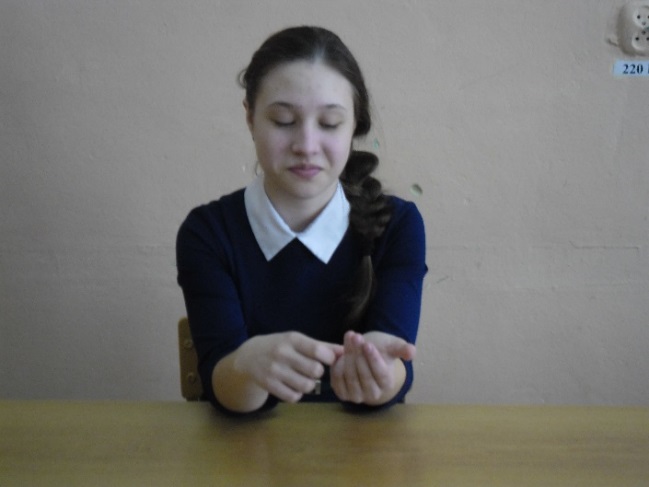 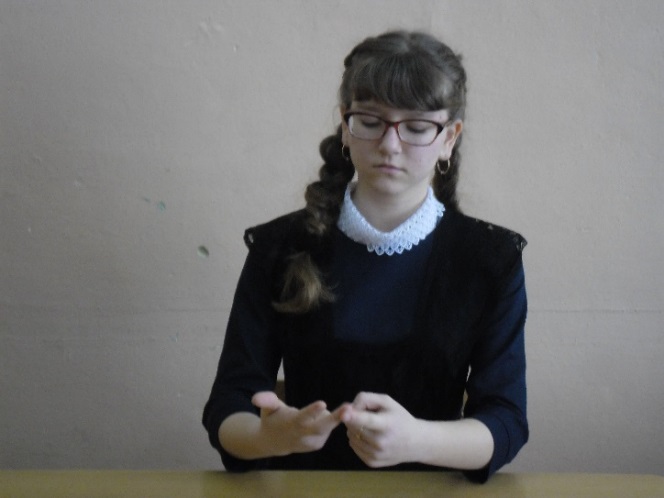 Для привлечения внимания на собрании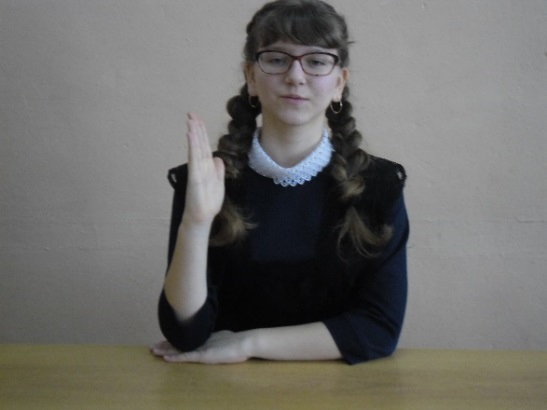 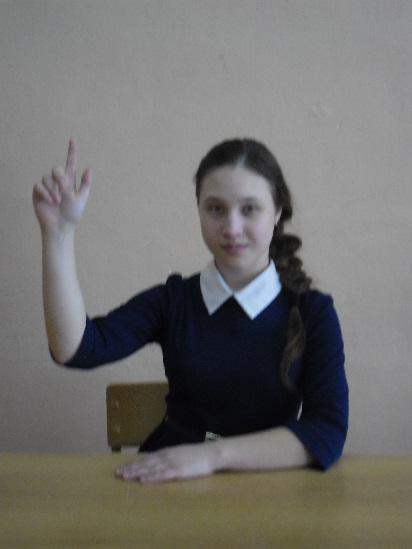 Приложение 3 Жесты, расходящиеся в смыслах при совпадающем исполненииDen Zeigefinger heben – щёлкать пальщами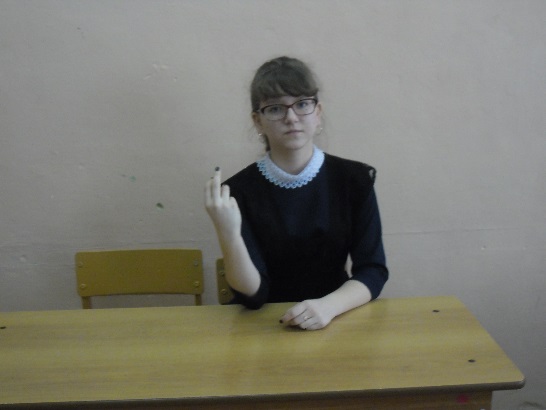 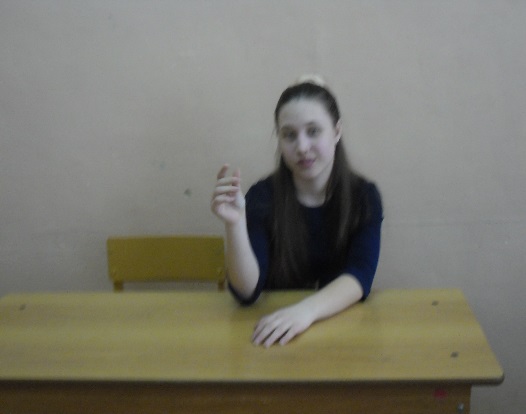 Приложение 4Жесты, которые отсутствуют в коммуникативном поведении носителей русского языка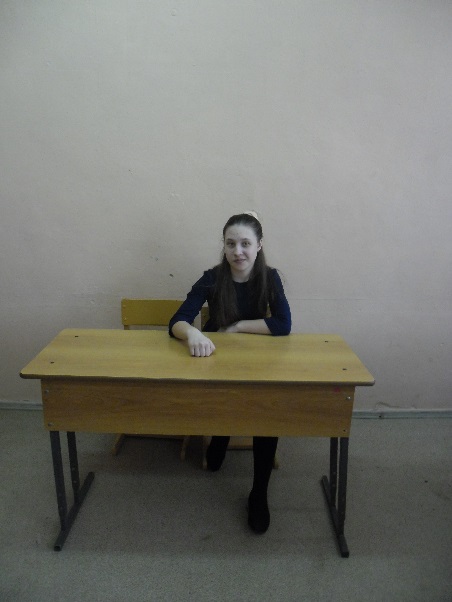 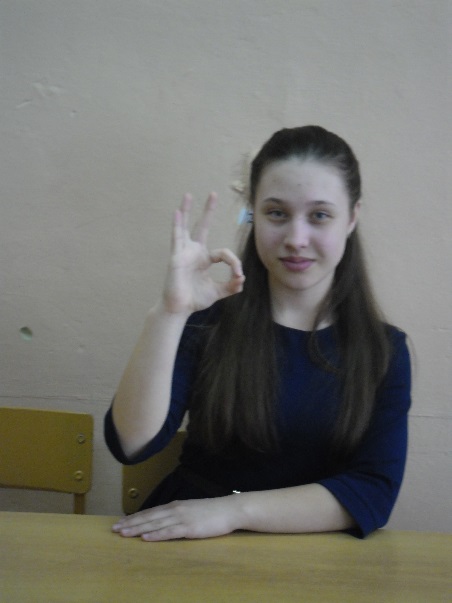 Приложение 5Вопрос «Знаете ли вы значение жестов в немецкой и русской коммуникации?»  Значение жеста.  Исполнение жеста носителем немецкого языка и русского языка.1. «Den Zeigefinger heben» (привлечение внимания, подчёркивание главного);2. «Jemandem mit dem Zeigefinger drohen» (грозить кому - то пальцем);3. «Eine anerkennende Geste machen» (положительная оценка).Приложение 6Результаты мониторинга